Zoonotic diseases (also known as zoonoses) are caused by germs that spread between animals and people. Click here to download this image. Animals provide many benefits to people. Many people interact with animals in their daily lives, both at home and away from home.Zoonotic Diseases | One Health | CDChttps://www.cdc.gov › onehealth › basics › zoonotic-disea...What is an example of a zoonotic disease?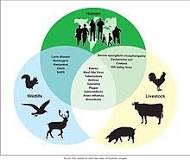 Examples include rabies, anthrax, tularemia and West Nile virus. Thus, much of human exposure to infectious disease has been zoonotic.Zoonosis - Wikipediahttps://en.wikipedia.org › wiki › ZoonosisSearch for: What is an example of a zoonotic disease?What is the best definition of zoonosis?Medical Definition of zoonosis : an infection or disease that is transmissible from animals to humans under natural conditions also : an infection or disease that is transmissible between animals and humans bidirectional zoonosis.
Definition of “zoonosis” - Merriam-Websterhttps://www.merriam-webster.com › dictionary › zoono...Search for: What is the best definition of zoonosis?What percentage of viruses are zoonotic?Almost 16 percent of all deaths worldwide can be attributed to infectious diseases, and zoonoses account for 60 percent of known infectious diseases and 75 percent of emerging infectious diseases, according to the National Institutes of Health.1 Apr 2020What are zoonotic diseases? - National Geographichttps://www.nationalgeographic.com › science › articleWhat diseases can be passed from animals to humans?What are 5 zoonotic diseases?  Examples of zoonotic diseasesanimal flu.anthrax.bird flu.bovine tuberculosis.brucellosis.Campylobacter infection.cat scratch fever.cryptosporidiosis.What is Anthropozoonotic disease?n. a disease that is transmissible from an animal to a human, or vice versa, under natural conditions. Diseases that are found primarily in animals and sometimes affect humans include leptospirosis, anthrax, and rabies.Like people, all animals carry germs. Illnesses common among housepets — such as distemper, canine parvovirus, and heartworms — can't spread to humans. But pets also carry certain bacteria, viruses, parasites, and fungi that can cause illness if transmitted to humans.
Where did the word zoonosis come from?What can you do to prevent this disease from happening?
What viruses are zoonotic? 
In most patients with CLM, the signs and symptoms resolve without medical treatment. However, treatment may help control symptoms and help prevent secondary bacterial infections. Antiparasitic treatments may be prescribed by your health care provider.Is Zika virus a zoonotic disease?Among the species predicted to harbour the highest number of potential human pathogens are chimpanzees (Pan troglodytes), rhesus macaques (Macaca mulatta) and red foxes (Vulpes vulpes). The researchers say that the findings could help to identify how bacteria, viruses and other infectious agents jump to humans.6 Feb 2020